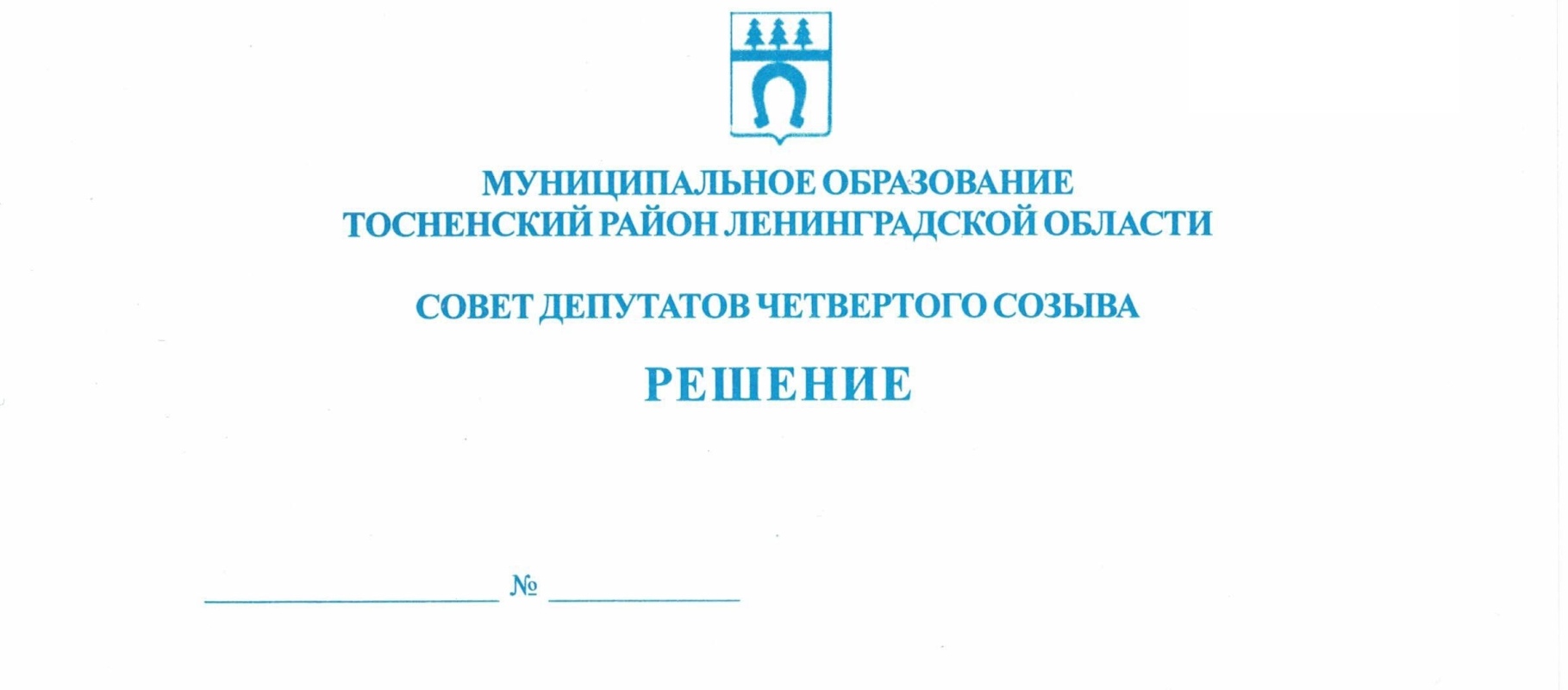         23.06.2020                       59О ежегодном отчёте главы администрации муниципального образованияТосненский район Ленинградской области о результатах его деятельности идеятельности местной администрации за 2019 год, в том числе о решениивопросов, поставленных советом депутатов муниципального образованияТосненский район Ленинградской области	Заслушав и обсудив ежегодный отчёт главы администрации муниципального        образования Тосненский район Ленинградской области о результатах его деятельности           и деятельности местной администрации за 2019 год, в том числе о решении вопросов,    поставленных советом депутатов муниципального образования Тосненский район Ленинградской области, в соответствии с Федеральным законом от 06.10.2003 № 131-ФЗ        «Об общих принципах организации местного самоуправления в Российской Федерации», Уставом муниципального образования Тосненский район Ленинградской области совет депутатов муниципального образования Тосненский район Ленинградской областиРЕШИЛ:	1. Ежегодный отчёт главы администрации муниципального образования Тосненский район Ленинградской области о результатах его деятельности и деятельности местной        администрации за 2019 год, в том числе о решении вопросов, поставленных советом депутатов муниципального образования Тосненский район Ленинградской области, принять к сведению (приложение).	2. Аппарату совета депутатов муниципального образования Тосненский район     Ленинградской области обеспечить официальное опубликование и обнародование настоящего решения.Глава муниципального образования							         В.В. ЗахаровОсипова Консуэла Владимировна, 8(81361)3225612 гвПриложениек решению совета депутатовмуниципального образованияТосненский район Ленинградской областиот  23.06.2020  № 59Отчетглавы администрации муниципального образования Тосненский районЛенинградской области о результатах его деятельности и деятельностиместной администрации за 2019 год, в том числе о решении вопросов,поставленных советом депутатов муниципального образованияТосненский район Ленинградской области	Ушедший в историю 2019 год стал для Тосненского района годом плодотворной  работы благодаря совместному, слаженному двустороннему контакту власти и общества, серьезной государственной поддержке Губернатора Ленинградской области Александра Юрьевича Дрозденко и Правительства Ленинградской области.	Главным в деятельности было улучшение качества жизни населения, поступательное движение вперед в социально-экономическом развитии территории. Итоги прошедшего года – это общий результат работы органов местного самоуправления района, поселений, трудовых коллективов предприятий, учреждений, организаций, представителей    бизнеса, всех без исключения, кто живет и трудится в Тосненском районе.	Практически, по всем жизненно важным для населения района темам, мы находили взаимопонимание. Продуктивно решали возникающие вопросы. Большинство намеченных задач мы смогли выполнить. Безусловно, остались и проблемы, над которыми         нам еще предстоит серьезно работать. Поэтому сегодня мы будем говорить не только        о достигнутых успехах, но и о задачах и планах перспективного развития.	В декабре 2018 года решением совета депутатов района и постановлением администрации был принят новый пакет стратегических документов для обеспечения координации дальнейшего развития Тосненского района. В пакет вошли: Стратегия социально-экономического развития муниципального образования Тосненский район Ленинградской области на период до 2030 года и План мероприятий по ее реализации. С 2019 года в районе начался цикл реализации новых муниципальных программ, являющихся основой     для выполнения расходной части бюджета.Демография	Численность населения в Тосненском районе по данным статистики на начало отчетного года составляла 128,3 тысячи человек, на конец года – 126,9 тысяч человек, соотношение городского и сельского населения – 70% на 30%. Баланс городских                и сельских жителей за последние годы остается стабильным.	Демографическая ситуация в районе характеризуется, к сожалению, снижением рождаемости и ростом смертности населения.	За отчетный период количество зарегистрированных рождений уменьшилось         на 4% (на 33 человека) по сравнению с 2018 годом и составило 815 человек.	Спад рождаемости связан с сокращением численности женского репродуктивного населения, в т. ч. в молодом репродуктивном возрасте (20-29 лет), в связи с вступлением  в данную возрастную группу малочисленных поколений женщин, родившихся в начале 90-х гг. – период резкого снижения рождаемости, а также региональными особенностями 2формирования статистической отчетности по территориальному признаку, а именно: родоразрешение значительного числа женщин – жителей Ленинградской области и регистрация рожденных детей на территории Санкт-Петербурга.	Также один из ключевых факторов, оказывающих влияние на рождаемость, зарегистрированные браки – в 2019 году снизился. В 2019 году всего образовалось 404 семьи.    В отчетном году составлено 527 записей актов о расторжении брака, в 2018 году данный показатель был на 6 меньше (521).	Начиная с 2009 года (за исключением 2014 года) количество зарегистрированных актов о смерти в районе снижалось. В отчетном году количество зарегистрированных  смертей увеличилось по сравнению с 2018 годом на 6% (+91 человек) и составляет –    1645 человек.	Число умерших превышает число рождений, в связи с этим показатель естественного прироста на протяжении многих лет отрицательный и объясняется продолжающимся старением населения.	В структуре смертности, как и в прошлые годы, на 1 месте стоят болезни системы кровообращения, которые составляют 53,5% от всех причин смертности. По сравнению     с прошлым годом, количество смертей от болезней системы кровообращения уменьшилось среди жителей Тосненского района на 3% (на 44 смерти).Рынок труда	Среднемесячная заработная плата работников крупных и средних предприятий    Тосненского района в 2019 году по данным статистики составила 49 тысяч рублей,        что больше уровня 2018 года на 11%.	На 01.01.2020 численность безработных граждан, зарегистрированных в центре    занятости, составила 223 человека, что на 22 человека больше, чем на 01.01.2019.             За 12 месяцев 2019 года признаны безработными 585 граждан, что на 178 человек больше, чем за 2018 год.	Увеличение количества безработных граждан наблюдалось во всех поселениях     Тосненского района за исключением Никольского и Рябовского городских поселений – здесь показатели не изменились, а в Форносовском городском и Шапкинском сельском поселении – уменьшились.	Возрос срок поиска подходящей должности для трудоустройства. Средняя продолжительность периода безработицы по Тосненскому району составила на 01.01.2020 –   4,45 месяца, что выше уровня 2018 года (4,26 месяца).	Уровень занятости в Тосненском районе по-прежнему остается высоким, в том числе, конечно, благодаря расположению большей части района в зоне Санкт-Петербургской агломерации и возможности работать в Санкт-Петербурге. Регистрируемый уровень     безработицы достаточно низкий – всего 0,28% от экономически активного населения.	Органы местного самоуправления совместно с Тосненским центром занятости  осуществляют мероприятия по активной политике содействия занятости населения, в том числе:	- по трудоустройству граждан, имеющих инвалидность;	- по организации поддержки граждан пред пенсионного возраста в целях трудоустройства, профессионального переобучения, развития новых знаний и навыков.	07.02.2020, при участии заместителя председателя Правительства Ленинградской области Ялова Д.А., после масштабного обновления открылась биржа труда. Центр     оборудован электронной системой управления очередью, приемными окнами и информационными стендами и доступен для всех категорий граждан, в том числе для людей           с ограниченными возможностями здоровья.3Экономика, инвестиции	Подавляющее большинство жителей Тосненского района трудятся на предприятиях и в организациях района, создавая экономический потенциал не только на нашей территории, но и на территории всей Ленинградской области.	За 2019 год предприятиями и организациями Тосненского района отгружено       продукции, работ и услуг на 60,8 млрд. рублей, что составило 473,8 тысяч рублей в расчете на душу населения и 104,5% к уровню 2018 года.	Более высокими темпами показатель отгруженной продукции рос в промышленности. Наилучшие показатели в таких отраслях как: производство пластмассовых изделий, химической продукции, производство неметаллических минеральных продуктов для стройиндустрии, производство пищевых продуктов.	Основу экономики района составляют предприятия промышленности, представленные отраслями машиностроения (ООО «Катерпиллар Тосно» – производство машин          и оборудования для добычи полезных ископаемых и строительства, АО «ТоМеЗ» –      производство дорожной техники), химической промышленности (ООО «Интерфилл»         и филиал ООО «Хенкель Рус»), производства керамических изделий для стройиндустрии (ОАО «Нефрит-Керамика» и ООО «Рока Рус» – дочернее предприятие Roca Group),    производства судового оборудования (ООО «Винета»), производства садового инструмента (АО «Фискарс Брандс Рус» – дочернее предприятие Fiskars Group), производства       водонагревательной техники (ООО «Тепловое оборудование» группы «Тhermex»),       производства лакокрасочной продукции (ООО «Йотун Пейнтс»), производства нетканных материалов (ООО «Авангард»), производства пластиковой упаковки (ООО «Сериопласт Рус», ООО «Алпла» и ООО «АО «Упонор Рус»), производства пищевых продуктов     (ЗАО «Тосненский комбикормовый завод», ООО «Аскания» и ООО «МПК «Тосненский»).	Необходимо отметить, что обрабатывающие отрасли в экономике района составляют существенную долю (80%), что говорит об устойчивости экономической ситуации       и создает хорошие предпосылки для наполняемости бюджетов, как местного, так и регионального уровней.	Объем отгрузки предприятий обрабатывающих производств в районе составил    48,4 млрд. рублей или 104% к уровню 2018 года.	Тосненский район Ленинградской области приобретает положительный имидж        у инвесторов, что приводит к новым инвестициям в реальный сектор экономики.	По результатам 12 месяцев 2019 года, инвестиции предприятий и организаций          в основной капитал по крупным и средним организациям-инвесторам (по данным статистики) составили 5,9 млрд. рублей, или 126,4% к уровню 2018 года. Таким образом, в 2019 году отмечается динамика развития инвестиционной деятельности в районе, по сравнению с показателями 2018 года. Источниками финансирования преимущественно являются  собственные средства предприятий, что составляет 64% от общего объема инвестиций. Доля привлеченных средств – 34%.	Наибольший удельный вес в общем объеме инвестиций приходится на обрабатывающие производства (49,2%), транспортировку и хранение (9,8%), сельскохозяйственные предприятия (4,9%), предприятия оптовой и розничной торговли, предприятия по ремонту автотранспорта и мотоциклов (3,1%). Значительный приток инвестиций зафиксирован    по следующим видам экономической деятельности: производство химических веществ     и химических продуктов – 613,5 млн. рублей, производство прочей неметаллической    минеральной продукции – 1076,2 млн. рублей, производство готовых металлических     изделий, кроме машин и оборудования – 375,2 млн. рублей.4	Поддержка существующих инвестиционных проектов и обеспечение роста инвестиций в различные сферы экономики района – одно из приоритетных направлений деятельности администрации.	Усилена работа по привлечению резидентов для размещения предприятий на территории района, для чего образованы Индустриальные парки «М 10» с территориальной привязкой – «Тельмана», «Красный Бор», «Никольское», «Пионер», «Ям-Ижора», а также промышленно-логистический комплекс «Индустриальный парк» «Федоровское».	Одним из крупных инвестиционных проектов, реализуемых в Тосненском районе, является строительство на территории индустриального парка «М10» (Тельмановское сельское поселение) нового производства – ООО «Индастриал инвестмент». Компания открыла  завод по производству гибкой барьерной упаковки для пищевой промышленности. Общий объем инвестиций составил 610 млн. рублей. В апреле 2020 года компания прошла реорганизацию в форме присоединения к ООО «Эдельвейс».	В рамках Российского инвестиционного форума в Сочи, 14.02.2019, Правительство Ленобласти заключило соглашение с ЗАО «Компания автоприцепов» (ЗАО «Капри»)         о строительстве на территории индустриального парка «М10 «Никольское» нового автоматизированного производства с использованием роботизированных процессов и цифровым проектированием. В настоящее время начаты строительные работы. Инвестиции в проект составят 1 млрд. рублей. Предприятие будет производить автоприцепы для транспортировки нефтепродуктов, метанолов, химических жидкостей и других специализированных грузов. На предприятии планируется трудоустроить 110 человек.	На территории индустриального парка «М10» «Пионер» крупный импортер пищевой продукции «Шредер Ритейл» реализует проект по строительству оптово-распределительного комплекса общей площадью 9 тыс. кв. метров. В 3 квартале 2019 года  введен в эксплуатацию первый этап строительства площадью 4,2 тыс. кв. метров           (три складских комплекса площадью по 1,4 тыс. кв. метров каждый).	В период с 2018 года по 2020 год ООО «Мегаполис» осуществляет строительство второй очереди здания по окраске и доработке металлоконструкций. Планируемая производственная мощность – 250 тонн в месяц, дополнительно на предприятии будет создано 20 рабочих мест. Прогнозируемый объем инвестиций в течение вышеуказанного периода – 225 млн. рублей.	В рамках Петербургского международного экономического форума было подписано трехстороннее соглашение о сотрудничестве о размещении производства упаковки          из гофрированного картона ООО «ТД ТрансПак» в Тельмановском сельском поселении   на территории индустриального парка «М10 «Ям Ижора». Планируемый объем инвестиций – 600 млн. рублей, объем производства – от 4 млн. кв. метров в год, на предприятии должно быть создано 150 рабочих мест. Готовый продукт предназначен для промышленных предприятий Ленинградской области, Санкт-Петербурга и близлежащих регионов.	В индустриальном парке «М10 «Красный Бор» в 2019 году начато строительство мультитемпературного распределительного центра для сети гипермаркетов «Лента»,  площадью около 70 тыс. кв. метров. Объем инвестиций в проект составит более 3,5 млрд. рублей. Планируется организация свыше 500 рабочих мест. Ввод в эксплуатацию запланирован в 4 квартале 2020 года.	На территории Никольского городского поселения ООО «Газпром нефть» во 2 квартале 2019 года введен в эксплуатацию новый топливный терминал «Гладкое». «Гладкое» – единственный в России топливный терминал, оснащенный узлами учета, которые обеспечивают автоматизированный контроль объема и параметров нефтепродуктов при приеме  с  железнодорожных  цистерн  и  отгрузке  в  автотранспорт.  Инфраструктура  терминала 5позволяет ежегодно осуществлять перевалку до 1 млн. тонн нефтепродуктов, резервуарный парк обеспечивает единовременное хранение 40 тыс. кубометров продукции.            На «Гладком» внедрены передовые технологии защиты окружающей среды – система   рекуперации паров и очистные сооружения.	Компания Niedax планирует строительство завода кабеленесущих систем в индустриальном парке «Федоровское» на участке площадью 2,63 га. Инвестиции в проект     составят порядка 600 млн. рублей. Планируется, что на предприятии будет создано около 40 рабочих мест.	По наличию свободных инженерно-подготовленных участков для промышленной    и жилой застройки, Федоровское городское поселение в настоящий момент становится одной из самых инвестиционно-привлекательных территорий Ленинградской области.	На территории Тосненского городского поселения Тосненского района Ленинградской области реализуется инвестиционный проект по строительству второй очереди       завода по производству фаянсовой сантехники ООО «Рока Рус», осуществляется строительство производственного помещения. Объем инвестиций составит 3,8 млрд. рублей. После расширения производственных мощностей выпуск продукции увеличится и составит 1,5 млн. единиц в год. До конца 2021 года руководство компании нацелено на запуск стопроцентной мощности производства.	И это только самые крупные проекты. Реализация инвестиционных проектов даст новые рабочие места, толчок развитию инфраструктуры для различных субъектов экономической сферы, увеличит поступления в бюджеты всех уровней.	Большие возможности для развития района дает прохождение по территории федеральной трассы М11 «Москва - Санкт-Петербург», открытие которой состоялось в ноябре 2019 года, при участии президента Российской Федерации Путина В.В., Губернатора      Ленинградской области Дрозденко А.Ю. и председателя правления ГК «Автодор»         Петушенко В.П. В целях обустройства трассы будет осуществляться строительство объектов придорожного сервиса, открытие заправок, что привлечет дополнительные инвестиции.	Необходимо говорить и про частные инвестиции, и про бюджетные – те, которые направляются на строительство и реконструкцию социально важных объектов.	Что касается бюджетных инвестиций – на них в 2019 году запланировано 294 млн. 619 тыс. рублей, в том числе за счет средств федерального бюджета 863 тыс. рублей,        за счет средств областного бюджета Ленинградской области 190 млн. 499 тыс. рублей.     За 2019 год исполнено 161 млн. 154 тыс. рублей. Бюджетные инвестиции распределяются по следующим объектам:	- дошкольное образовательное учреждение (ДОУ) на 180 мест по адресу: Ленинградская область, г. Тосно, мкр. 3, поз. 8;	- дошкольное образовательное учреждение на 200 мест по адресу: Ленинградская область, Тосненский район, пос. Тельмана, уч. 2/1-5;	- дошкольное образовательное учреждение по адресу: Ленинградская область,      Тосненский район, г. Никольское, ул. Школьная, д. 3;	- приобретение в муниципальную собственность имущества ОАО «РЖД», расположенного по адресу: Ленинградская область, г. Тосно, ул. Чехова;	- пристройка спортивного зала к МКОУ «Федоровская СОШ»;	- реконструкция спортивной площадки МБОУ «Средняя общеобразовательная   школа № 4 г. Тосно»;	- реконструкция здания, расположенного по адресу: Ленинградская область,          Тосненский район, г. Никольское, ул. Школьная, д. 11а (МБОУ «Гимназия № 1 г. Никольское»);6	- реконструкция здания начальной школы под МКОУ ДОД «Никольская детская школа искусств» и Никольскую библиотеку;	- приобретение (строительство) жилых помещений для использования в качестве специализированного (служебного) муниципального жилищного фонда;	- на обеспечение предоставления жилых помещений детям-сиротам и детям, оставшимся без попечения родителей, лицам из их числа по договорам найма специализированных жилых помещений.	Администрация муниципального образования Тосненский район Ленинградской области вступила в ряд государственных программ по строительству, реконструкции,   благоустройству и данная работа будет продолжена.	В соответствии с пунктом 6 Положения о столице Ленинградской области, утвержденного постановлением Правительства Ленинградской области от 17.05.2018 № 156 «Об организации ежегодного конкурса «Столица Ленинградской области, на основании решения конкурсной комиссии по организации и проведению ежегодного конкурса   «Столица Ленинградской области» от 22.10.2019, город Тосно наделен статусом столицы Ленинградской области на 2021 год. Наделение города статусом столицы Ленинградской области позволит привлечь дополнительные финансовые ресурсы для ремонта объектов   и благоустройства города. Администрацией муниципального образования Тосненский район Ленинградской области запланирован и будет проведен комплекс мероприятий      по строительству, ремонту и реконструкции объектов, что благоприятно повлияет на инвестиционную привлекательность и социальную инфраструктуру города Тосно и Тосненского района в целом.Потребительский рынок, малый бизнес	На территории Тосненского района поступательно развивается сфера потребительского рынка, ежегодно появляются новые бренды, в том числе в разном ценовом сегменте, обновляются форматы торговли и оказания услуг, развивается сервис.	На 01.01.2020 на территории района действует 1523 объекта потребительского  рынка, большинство из которых относятся к розничной торговле (1161 объект). Большая доля объемов розничной торговли приходится на городские поселения Тосненского       района, в местах наибольшего спроса на потребительские товары.	За 2019 год (по данным статистики) оборот розничной торговли по предприятиям крупного и среднего бизнеса в Тосненском районе составил 16 211,8 млн. рублей (вырос по сравнению с 2018 на 64,4%), оборот общественного питания составил 71,7 млн. рублей (вырос по сравнению с 2018 на 121,6%); объем оказания платных услуг населению      практически остался на прежнем уровне и составил 2257,4 млн. рублей.	Одной из важнейших задач была и остается поддержка малого и среднего предпринимательства.	Для создания благоприятных условий развития бизнеса в муниципальном образовании принята и успешно реализуется муниципальная программа «Развитие и поддержка малого и среднего предпринимательства на территории муниципального образования   Тосненский район Ленинградской области». По этой программе оказывается разносторонняя поддержка малому бизнесу – от финансовой помощи до бизнес – образования. Предприниматели получают бесплатные консультации бухгалтеров и юристов, помощь     в выставочно-ярмарочной деятельности.	В отчетном году оказана финансовая поддержка начинающим предпринимателям. Средства в размере 746,4 тыс. рублей предоставлены на конкурсной основе трем субъектам малого предпринимательства.7	В 2019 году в соответствии с заключенным контрактом Фонду «Муниципальный центр поддержки предпринимательства» компенсирована стоимость 1570 бесплатных консультаций субъектам малого и среднего предпринимательства на сумму – 850 тыс. рублей. Для субъектов малого бизнеса необходимо проведение регулярных семинаров. Будет активизирована работа муниципального фонда поддержки предпринимательства,    в том числе на территориях поселений Тосненского района.	Положительный опыт организации и ведения предпринимательской деятельности, успешный опыт работы органов местного самоуправления по развитию предпринимательства и повышению деловой активности в муниципальном образовании постоянно освещается в местных средствах массовой информации (телевидение, газеты, интернет-сайты).	Субъектам бизнеса продолжится оказание финансовой поддержки в рамках реализации мероприятий муниципальных программ районного и городского уровней, предоставление в аренду земельных участков, преимущественного права выкупа арендуемых помещений.	На потребительском рынке будет внедрена новая система работы с нестационарными торговыми объектами и ярмарками.	В наше время считается важным создавать необходимые условия для развития предпринимательской и инвестиционной деятельности, в том числе в регуляторной сфере.	Тосненский район в 2019 году занял третью позицию в высшей группе в рейтинге качества осуществления оценки регулирующего воздействия проектов и экспертизы     муниципальных нормативных правовых актов в Ленинградской области, регулирующих предпринимательскую и инвестиционную деятельность.Сельское хозяйство	Одной из ведущих отраслей территориальной специализации района является такая отрасль как агропромышленный комплекс (далее – АПК). Предприятиями АПК Тосненского района по данным статистики отгружено сельскохозяйственной продукции собственного производства на сумму почти 3 млрд. рублей, что составляет 106,3% к уровню 2018 года.	До 55 тысяч тонн увеличено производство молока за счет увеличения надоев во всех предприятиях молочного животноводства. Продолжается развитие свиноводства, индейководства, коневодства. По производству продукции свиноводства Тосненский район   занимает 1 место в Ленинградской области. По итогам 2019 года суммарный объём производства скота и птицы на убой (в живом весе) составил 27 тыс. тонн (3 место среди       районов).	На фоне хороших результатов, предприятия инвестируют в развитие хозяйств          и планируют рост своего участия на российском рынке сельхозпроизводства.	В Тельмановском сельском поселении осуществляется реализация нового инвестиционного проекта – строительство и запуск комплекса по производству живых креветок    с применением установок замкнутого водоснабжения ООО «Северная креветка», срок   реализации проекта – до 2022 года. На предприятии будут выращиваться белоногие     креветки Ваннамей (королевские креветки), гигантские пресноводные креветки Розенберга, австралийские раки и морская спаржа. После запуска производства ежегодный объем продукции должен составить 200 тонн в год, планируемый объем инвестиций составит 350 млн. рублей, на предприятии будет организовано 35 рабочих мест. Проект представлен Губернатором Ленинградской области Дрозденко А.Ю. 9 октября 2019 года на выставке «Золотая осень» в городе Москве.	Сельскохозяйственное предприятие по производству мяса индейки ООО «Конкорд» реализует инвестиционный проект по строительству и вводу в эксплуатацию птицеводче-8ской фермы, предусматривающей объем производства 1500 тонн мяса в год. В рамках данного проекта предприятием уже освоено 25 млн. рублей. Будет создано дополнительно 20 рабочих мест.	В Тосненском районе активно действуют 45 крестьянских фермерских хозяйств, производящих самую разную сельскохозяйственную продукцию. В рамках осуществления государственных полномочий по возмещению хозяйствам части затрат по приобретению комбикорма выплачены субсидии в размере 3 млн. рублей гражданам, ведущим личное подсобное хозяйство и крестьянским фермерским хозяйствам из средств бюджета Ленинградской области.	12 фермерских хозяйств района в 2019 году получили субсидии на маточное         поголовье на общую сумму 955 тыс. рублей.	С 2019 года реализуется муниципальная программа поддержки сельхозтоваропроизводителей за счет средств местного бюджета, по которой 7 фермеров получили средства на возмещение затрат по содержанию основного поголовья сельскохозяйственных животных в сумме 1 млн. 300 тыс. рублей.	На областном мероприятии в честь профессионального праздника работников     сельского хозяйства, лучшим работникам предприятий района Губернатор Ленинградской области вручил высокие награды, а также грант за лучшую среди районов области экспозицию на выставке Агрорусь – 2019.Жилищно-коммунальное хозяйство	Обеспечение нормальных условий для жизни людей немыслимо без четкой организации в такой многогранной сфере как жилищно-коммунальное хозяйство. Надо сказать, что со стороны органов местного самоуправления, ресурсоснабжающих организаций, профильных структур на уровне Правительства Ленинградской области под контролем Губернатора Ленинградской области, в отчетном году проделана немалая работа.	Расходы по реализации услуг жилищно-коммунальных организаций за 2019 год   составили по району более 2 млрд. рублей. Количество работающих в этой сфере составляет свыше 1200 человек. Со стороны потребителей услуг жилищно-коммунального      хозяйства уровень сознательности с одной стороны и доверия с другой – сложился по итогам отчетного года неплохой: уровень оплаты населением жилищно-коммунальных услуг составил 97,96%, что почти на 2% превышает аналогичный показатель 2018 года.	В ходе подготовки к отопительному сезону 2019-2020 годов предприятиями сферы жилищно-коммунального хозяйства проведена громадная работа по всем важным направлениям:	Теплоснабжение – переведена на газ котельная в пос. Гладкое, заменены участки теплотрассы в г. Тосно по ш. Барыбина протяженностью 860 погонных метров и по        ул. Горького протяженностью 350 погонных метров, произведена изоляция трубопроводов в мкр. Тосно-2 протяженностью 1762 погонных метра.	В настоящее время решается вопрос о механизме перевода города Тосно с открытой системы теплоснабжения на закрытую в соответствии с Федеральным законом                   от 27.07.2010 № 190-ФЗ «О теплоснабжении», т. к. с 01.01.2022 использование открытых  систем в Российской Федерации запрещается.	Водоснабжение и водоотведение – АО «ЛОКС» реализован комплексный план    подготовки к отопительному сезону, мероприятия которого проводились на территории   г. Тосно, г. Никольское, пос. Красный Бор, пос. Ульянова, пос. Рябово, пос. Тельмана.     На территории Любанского городского поселения работы осуществляло ООО «Актион», обслуживающее объекты водоснабжения  и водоотведения. Все объекты (водопроводные 9сети, водозаборы, канализационные насосные станции, очистные сооружения) были    подготовлены на 100%.Осуществлены ремонты трубопровода холодного водоснабжения в пос. Форносово            и дер. Поги, а также ремонт канализационной насосной станции в г. Тосно по ул. М. Горького, д. 8.В 2019 году начата и будет завершена в 2020 году работа по передаче полномочий по водоснабжению и водоотведению на уровень субъекта Российской Федерации.	В рамках государственной программы Ленинградской области по обеспечению устойчивого функционирования и развития коммунальной и инженерной инфраструктуры реализуются следующие мероприятия:	- реконструкция канализационных очистных сооружений г. Тосно;	- строительство канализационных очистных сооружений д. Нурма;	- реконструкция канализационных очистных сооружений г. Никольское (в 2019 разработана проектно-сметная документация);	- строительство водопроводной насосной станции пос. Федоровское (начало        проектно-изыскательских работ в 2020 году);	- строительство водовода от магистрального «Большого Невского водовода»           до площадки резервуаров чистой воды в г. Никольское (в 2019 разработана проектно-сметная документация);	- строительство водопроводной насосной станции и водовода от магистрального «Невского водопровода» в пос. Ульяновка (в 2019 году разработана проектно-сметная   документация).	Объекты электроснабжения также были подготовлены на 100%. Осуществляется комплекс мероприятий, направленных на энергосбережение и повышение энергетической эффективности использования ресурсов при эксплуатации объектов уличного освещения. На территории Шапкинского сельского поселения выполнены работы по замене 100% ламп на светоидные, в Федоровском городском поселении на 85%, в Нурминском        сельском поселении на 80%, в Трубникоборском сельском поселении на 83%.	На основании Федерального закона от 23.11.2009 № 261-ФЗ «Об энергосбережении и о повышении энергетической эффективности и о внесении изменений в отдельные     законодательные акты Российской Федерации» администрациями городских и сельских поселений муниципального образования Тосненский район Ленинградской области разработаны и утверждены муниципальные программы по энергосбережению и повышению энергетической эффективности поселений. В рамках утвержденных программ на территориях городских и сельских поселений, где не заключены энергосервисные договора,    проводятся работы по замене устаревших люминесцентных ламп на светодиодные        светильники, что приводит к сокращению потребления электроэнергии. 	Важным аспектом работы на территории района являются вопросы газификации.	В рамках реализации мероприятий по газификации индивидуальных жилых домов   в разрезе городских и сельских поселений в 2019 году проводились работы в Рябовском, Ульяновском, Никольском, Форносовском, Тосненском городских поселениях и в Трубникоборском, Тельмановском, Шапкинском сельских поселениях. По завершении работ техническую возможность для газификации получат более 730 домовладений.	В Тосненском городском поселении завершено строительство газораспределительной сети в мкр. «Балашовка», общей протяженностью 5397,5 погонных метров. Процент газификации города Тосно составил 94.	Населенные пункты муниципального образования Тосненское городское поселение включены в программу газификации АО «Газпром газораспределение Ленинградская    область» ОАО «Газпром» за счет инвестиционной надбавки. Получено положительное заключение ГАУ «Леноблгосэкспертиза» по межпоселковому газопроводу, который обес-10печит природным газом население деревень Усадище, Тарасово, Андрианово, Мельница, Сидорово. Для проектирования и строительства газораспределительных сетей в границах вышеуказанных населенных пунктов администрацией проводится разработка схем газоснабжения населенных пунктов Тосненского городского поселения. Также в программу газификации, реализуемую за счет спецнадбавки к тарифу на транспортировку природного газа по просьбе администрации, включены:	- межпоселковый и распределительный газопровод с. Ушаки;	- межпоселковый газопровод от д. Новолисино, д. Еглизи, д. Куньголово, до дер. Форносово;	- распределительная сеть д. Тарасово.	Администрации городских и сельских поселений ведут работу по реализации       государственной подпрограммы «Газификация Ленинградской области».	Завершено строительство распределительных сетей в Рябовском городском поселении, общей протяженностью 13600 п. м. Ведется строительство распределительного      газопровода в Никольском городском поселении по ул. Дачная, ул. Вишневая. Распределительная сеть общей протяженностью 79286 п. м строится администрацией Ульяновского городского поселения.	Проектно-изыскательские работы включены в подпрограмму «Газификации Ленинградской области» по нижеследующим поселениям:	- Шапкинское сельское поселение – распределительная сеть по д. Шапки, д. Белоголово, д. Староселье;	- Форносовское городское поселение – распределительная сеть по ул. Лесная;	- Трубникоборское сельское поселение – распределительная сеть по Московскому шоссе и Станционной улице в д. Померанье;	- Тельмановское сельское поселение – распределительный газопровод по территории малоэтажной застройки.	Всеми администрациями городских и сельских поселений Тосненского района     Ленинградской области обязательства по подготовке потребителей к приему газа выполняются.	В 2019 году Тосненский муниципальный район был признан лучшим муниципальным районом Ленинградской области в сфере газификации по итогам работы за 2018 год.	На дорожное хозяйство за 2019 год было освоено 159,5 млн. рублей, из них средства     дорожного фонда – 70,5 млн. рублей (в том числе средства местных бюджетов в сумме    34 млн. рублей и субсидии 36,5 млн. рублей).	Данные средства направлены на решение вопросов по содержанию улично-дорожной сети на территории поселений Тосненского района Ленинградской области, а также для обеспечения безопасности дорожного движения. Были выполнены работы по содержанию технических средств регулирования дорожного движения (светофоров), грейдерование дорог, укрепление дорожного полотна щебнем, ямочный ремонт, подсыпка песчано-соляной смесью в зимний период, механическая чистка улиц от песка, чистка придорожных канав, установка искусственных дорожных неровностей, замена и установка дорожных знаков, нанесение горизонтальной дорожной разметки на муниципальных автодорогах, внесение изменений в схему дорожного движения, в Тосненском городском поселении разработана комплексная схема организации дорожного движения по г. Тосно.	В рамках реализации мероприятий муниципальных программ выполнены работы   по капитальному ремонту и ремонту автомобильных дорог общего пользования местного значения, капитальному ремонту и ремонту дворовых территорий на территории Тосненского района Ленинградской области.	Отдельно необходимо сказать о реализации приоритетного проекта «Комфортная городская среда» на территории Тосненского района.11	В 2019 году, как и 2018 году, в рамках приоритетного проекта «Формирование   комфортной городской среды» благоустроены дворовые и общественные территории          в поселениях Тосненского района.	В 2019 году участниками программы формирования современной городской среды в Тосненском районе Ленинградской области стали, следующие поселения: Тельмановское сельское поселение, Федоровское городское поселение, Никольское городское       поселение, Ульяновское городское поселение, Красноборское городское поселение,       Рябовское городское поселение, Форносовское городское поселение, Тосненское городское поселение. Всего объем финансирования на реализацию федерального проекта «Формирование комфортной городской среды» на территории Тосненского района       Ленинградской области в 2019 году составил 105 822,74 тыс. рублей, из них размер      субсидии – 90 220,74 тыс. рублей, средства местных бюджетов 15 602,00 тыс. рублей. Создано 6 новых общественных пространств и отремонтировано 4 дворовых территории.Работа жилищно-коммунального комплекса – одно из важнейших направлений    деятельности и задача администрации обеспечить его устойчивое функционирование. 	Будет продолжено благоустройство общественных и дворовых территорий с целью обеспечения условий комфортного проживания населения, при этом главной задачей    станет обеспечение проведения в 2021 году на территории Тосненского района, на территории г. Тосно, масштабного празднования Дня Ленинградской области. Два предстоящих года – 2020 и 2021 – будут годами активной работы, требующей серьезных затрат всех  видов ресурсов. Значительные изменения планируются в городской среде: благоустройство Центральной площади в г. Тосно со строительством спортивного парка (скейт-парк, велотрек и т.д.), пешеходных зон по пр. Ленина, благоустройство городского парка          со строительством спортивного стадиона. Важным направлением деятельности остается ремонт дорог местного значения, в первую очередь улиц: Горького, Ани Алексеевой, Станиславского, Радищева. В поселениях также планируются и будут продолжены работы для приема гостей на территории Тосненского района во время праздничных мероприятий.	Одним из главных факторов, определяющих уровень жизни населения, являются его жилищные условия, поэтому наша задача – способствовать развитию жилищного строительства и созданию комфортных условий проживания. Администрация муниципального образования Тосненский район Ленинградской области будет планировать проведение  капитального ремонта жилья, продолжит участвовать в программах по обеспечению     жильем молодых семей и молодых специалистов. Предусмотрено первоочередное         рассмотрение вопросов предоставления земельных участков гражданам, в том числе    многодетным семьям, для индивидуального жилищного строительства и подбор участков для размещения строительства многоквартирного жилого фонда.Бюджет и расходы на социальную сферу	Важнейшим ресурсом экономического развития являются бюджетные средства.	В 2019 году бюджет района был сбалансирован, все расходные обязательства    обеспечены.	Доходная часть бюджета муниципального образования Тосненский район Ленинградской области в целом за 2019 год исполнена в сумме 3 млрд. 211 млн. рублей,           что составило 103,9% от годового плана в размере 3 млрд. 091 млн. рублей.	Налоговые и неналоговые доходы исполнены в сумме 1 млрд. 307 млн. рублей, или на 111,5% к годовому плану 1 млрд. 173 млн. рублей. По сравнению с 2018 годом налоговых и неналоговых доходов поступило больше на 173 млн.  рублей.12	В 2019 году основным доходным источником муниципального образования является налог на доходы физических лиц, который составляет в общем объеме налоговых          и неналоговых доходов 64,3%, в 2018 году удельный вес составлял 66,0%. Его поступления составили 841 млн. рублей. По сравнению с прошлым годом поступление НДФЛ   увеличилось на 93 млн. рублей, что связано с увеличением в 2019 году дополнительного норматива отчислений от налога на доходы физических лиц,  замещающего дотацию        из областного фонда финансовой поддержки муниципальных образований, до 15,73%,            а также, с увеличением объемов производства и повышением заработной платы рядом   организаций в отраслях промышленного производства и бюджетной сферы.	Большой удельный вес в бюджете муниципального образования Тосненский район Ленинградской области составляют безвозмездные поступления от других бюджетов бюджетной системы Российской Федерации – 59,6%. План по безвозмездным поступлениям от других бюджетов бюджетной системы Российской Федерации выполнен             на 99,7%. При плане 1 млрд. 918 млн. рублей, фактически в 2019 году из областного,    федерального бюджетов и бюджетов поселений поступило 1 млрд. 913 млн. рублей.	Расходы бюджета муниципального образования Тосненский район Ленинградской области за 2019 год составили 2 млрд. 991 млн. рублей, что соответствует 94,1% от плановых ассигнований 2019 года 3 млрд. 180 млн. рублей.	На финансирование социально-культурной сферы направлено 2 млрд. 544 млн. рублей, что составляет 85,0% от общей суммы расходов бюджета за отчетный период, в том числе:	- на образование 2 млрд. 233 млн. рублей;	- на культуру 141 млн. рублей;	- на социальную политику 168 млн. рублей;	- на физическую культуру и спорт 2 млн. рублей.	Формирование бюджета на 2019 год и на плановый период 2020-2021 годов осуществлялось на основании муниципальных программ. В отчетном году в муниципальном образовании Тосненский район Ленинградской области мероприятия осуществлялись      по новым 10 муниципальным программам.	Объем фактических расходов, произведенных в рамках районных муниципальных программ, составил 2 млрд. 596 млн. рублей, доля программных расходов в общей сумме фактических расходов бюджета составила 86,8%.	Муниципальные программы разработаны на срок 5 лет и предусматривают выполнение различных мероприятий. Информация о принятых программах и их выполнении доступна на официальном сайте Тосненского района.	Бюджет района формируется на 3 года, это важный процесс, к которому с ответственностью подходят все подразделения администрации Тосненского района. При     формировании бюджета учитываются планы по развитию района на соответствующий   период.Здравоохранение	Несмотря на то, что здравоохранение с 2014 года относится к государственным полномочиям Ленинградской области, в решении многих вопросов непосредственное  участие принимают администрации поселений и администрация района.	Тосненской клинической межрайонной больницей за 2019 год проведена работа     по социально-значимым направлениям и проектам. Разработаны паспорта локальных   проектов, реализуемых в рамках национальных проектов «Здравоохранение» и «Демография»: «Создание единого цифрового контура в здравоохранении на основе единой        государственной информационной системы в сфере здравоохранения (ЕГИСЗ)»; «Форми-13рование системы мотивации граждан к здоровому образу жизни, включая здоровое питание и отказ от вредных привычек»; «Обеспечение медицинской организации государственной системы здравоохранения Ленинградской области квалифицированными кадрами»; «Борьба с онкологическими заболеваниями»; «Развитие детского здравоохранения, включая создание современной инфраструктуры оказания медицинской помощи детям     в Тосненском районе»; «Борьба с сердечно-сосудистыми заболеваниями»; «Развитие     системы оказания  первичной медико-санитарной помощи в ГБУЗ ЛО «Тосненская КМБ»; «Разработка и реализация программы системной поддержки и повышения качества жизни граждан старшего поколения»; «Развитие экспорта медицинских услуг».	Для улучшения качества медицинской помощи в 2019 году продолжилась реализация национального проекта «Создание новой модели медицинской организации, оказывающей первичную медико-санитарную помощь» на базе Тосненской поликлиники.	Продолжается работа по формированию электронного документооборота, в том числе переход на электронные листки нетрудоспособности, передача информации в Бюро медико-социальной экспертизы, формирование электронной карты при оказании скорой медицинской помощи.	В 2019 году завершены ремонты врачебной амбулатории п. Красный Бор, поликлиники в г. Любань (второй этап); помещений Тосненской поликлиники; завершены работы по благоустройству территории и ограждения Никольской больницы; приобреталось     современное медицинское оборудование в рамках выделенных бюджетных средств.	Помимо завершения уже ведущихся ремонтных работ, в ближайшее время планируются ремонтные работы Любанской поликлиники, ФАПов в п. Рябово и п. Радофинниково, а также ремонт и закупка оборудования для кардиологического отделения Тосненской больницы. Завершается ремонт неврологического отделения Тосненской больницы, врачебной амбулатории пос. Сельцо. Кроме того, в части укрепления материально-технической базы предусмотрено строительство зданий хирургического корпуса Тосненской больницы, врачебных амбулаторий в пос. Тельмана и д. Нурма; ФАПов, взамен    существующих в д. Бабино, п. Гладкое, п. Любань, д. Коркино, п. Войскорово, а также строительство нового ФАПа в д. Померанье.Образование, молодежная политика, культура, спорт, туризм	Сегодня в районе проживает порядка 127 тысяч человек. Задача администрации – обеспечить население качественными услугами образования, дополнительного образования, культуры, создать условия для занятий физкультурой и спортом.	В сфере образования Тосненского района 27 школ, число учащихся в которых      выросло и составляет в текущем учебном году 10 707 человек (+ 439 человек к 2018 году). Ежегодно наблюдается тенденция роста числа обучающихся муниципальных общеобразовательных организаций района за счет увеличения числа школьников начального общего образования.	Органы образования в районе на системной основе внедряют в образовательный процесс федеральные стандарты (охват более 85% учащихся), современные средства    обучения, включая оборудование школ средствами охраны здоровья и безопасности,   формируют современную учебно-материальную базу, обновляют профессиональный      состав преподавателей молодыми специалистами.	Средние тестовые баллы выпускников в 2019 году выросли по сравнению с 2018  годом по таким предметам как: математика (профильный и базовый уровни), информатика, биология, география, английский язык. Учащиеся школ активно принимают участие в предметных олимпиадах и конкурсах на муниципальном, региональном, всероссийском и международном уровнях. Победителями в областных, всероссийских и международных 14конкурсах разной направленности, в том числе в системе онлайн, стали в общей сложности более 700 учащихся из школ пос. Войскорово, дер. Новолисино, пос. Федоровское, пос. Ушаки, пос. Ульяновка и городов Тосно и Никольское.	Лауреатом областного конкурса «Школа года» в номинации «Городская школа» стала МБОУ «Гимназия № 2 г. Тосно им. Героя Социалистического Труда Н.Ф. Федорова».	МБОУ «Сельцовская СОШ» и МКОУ «Нурменская СОШ» успешно приняли участие в реализации федерального проекта «Современная школа» национального проекта «Образование». На базе этих школ в 2019 году созданы центры образования цифрового     и гуманитарного профилей «Точка роста», направленные на формирование общеобразовательных современных компетенций и навыков у обучающихся, в том числе по предметным областям «Технология», «Математика и информатика», «Физическая культура»         и «Основы безопасности жизнедеятельности».	По совершенствованию материально-технической базы школ в ее капитальной      части в отчетном году завершены:	- капитальный ремонт МКОУ «Красноборская СОШ»;	- реконструкция спортивной площадки МБОУ «Средняя общеобразовательная школа № 4 г. Тосно».	Продолжены работы:	- по реконструкции здания МБОУ «Гимназия № 1 г. Никольское»;	- по строительству пристройки спортивного зала к МКОУ «Федоровская СОШ»;	- по разработке проектной, рабочей и сметной документации по МКОУ «Любанская СОШ» и МКОУ «Ульяновская СОШ № 1».	Решаются вопросы и в сфере дошкольного образования. По состоянию на 01.01.2020 5516 детей зачислено в дошкольные образовательные организации района,     из них 821 ребенок посещает группы для детей раннего возраста.	Хотя средняя обеспеченность местами детей в Тосненском районе в возрасте от 3   до 7 лет составляет 100%, в условиях роста численности детского населения (увеличение рождаемости в отдельных поселениях, внутренняя миграция населения, строительство многоквартирных домов) в районе остается потребность населения в дошкольном образовании от 1,5 до 3 лет. Наиболее проблемными населенными пунктами по части нехватки мест в дошкольных образовательных учреждениях района являются: г. Тосно, г. Никольское, п. Красный Бор, п. Тельмана, г.п. Федоровское.	Поэтому в адресную программу по капитальному строительству включены три    детских сада:	- на 180 мест в г. Тосно (срок завершения строительства – сентябрь 2020 года);	- на 220 мест в г. Никольское (завершены проектно-изыскательские работы, завершение работ по проектированию планируется в августе 2020 года);	- на 200 мест в пос. Тельмана (разработана проектно-сметная документация).	Один из вариантов решения проблемы частные детские сады. Есть два коммерческих проекта строительства частных детских садов в Фёдоровском городском поселении.	В 2019 году создано 75 дополнительных мест: в МКДОУ № 23 пос. Федоровское     (1 дошкольная группа – 25 человек), МКДОУ № 2 п. Ульяновка (1 дошкольная группа –      29 человек), в МКОУ «Форносовская ООШ (1 дошкольная группа – 21 человек). На мероприятия по созданию дополнительных мест выделены средства из муниципального     бюджета в размере 1 млн. 600 тыс. рублей.	Большая работа проводится в рамках, переданных органам местного самоуправления государственных полномочий в сфере опеки и попечительства.15	На конец 2019 года на учете состояли 262 опекаемых ребенка. Выполняется весь комплекс предусмотренных законом мер по выявлению, передаче в семьи, под опеку, на усыновление, оказанию различных видов услуг и помощи, оформлению льгот, пособий, предусмотренных соответствующими законами, в том числе по обеспечению жильем.  Органами опеки и попечительства ведется широкая просветительская деятельность             в целях профилактики детского сиротства.	Одним из приоритетных направлений деятельности администрации муниципального образования Тосненский район Ленинградской области является реализация целенаправленной молодежной политики, направленной на создание условий и возможностей для успешной социализации и эффективной самореализации молодежи, на воспитание молодого гражданина и патриота своей страны, на обеспечение социально-экономического, политического и культурного развития молодого поколения, на благоприятную социальную адаптацию молодых людей. Утверждены новые муниципальные подпрограммы в области молодежной политики в рамках районной и городской           программ, финансирование мероприятий молодежной политики в 2019-2023 годах     определено в сумме свыше 9 млн. рублей.	Современная молодежь сегодня – это около 30 тысяч активных, талантливых,     творческих людей, проживающих на территории Тосненского района. Наша задача –    поддержать талантливую молодежь в реализации их идей и потребностей. Для этого будет реализован комплекс мероприятий в рамках муниципальных программ и создано новое современное пространство для общения – молодежный коворкинг-центр.	При организации и проведении молодежных, спортивных мероприятий, акций,    тренингов, семинаров администрация активно взаимодействует с волонтерскими движениями Тосненского района и Советом молодежи при главе администрации муниципального образования Тосненский район Ленинградской области.	Культурная среда сегодня становится ключевым понятием современного общества  и представляет собой не отдельную область государственного регулирования, а сложную и многоуровневую систему, внутри которой решение проблем может быть только комплексным, учитывающим множество смежных факторов и соединяющим усилия разных ведомств. Она же является источником духовного развития молодежи, нравственного  здоровья общества.	На территории района существует развитая сеть учреждений: Дома культуры,     библиотеки, школы искусств, музыкальные школы, концертная организация «Камея»,   социально-культурный центр «Космонавт», районный культурно-спортивный центр.      На базе этой сети работают 328 коллективов с количеством занимающихся – 8482 человека.	В 2019 году в Тосненском районе самодеятельным народным творчеством были   заняты 4033 человека.	Заслуженной популярностью у жителей Тосненского района пользуются фестивали, конкурсы и другие культурно-массовые мероприятия, проводимые на базе учреждений культуры района.	В отчетном году проведено 118 районных и городских мероприятий. Впервые          в 2019 году были проведены: Открытый фестиваль – конкурс социального кино «Точно    в Тосно», вечера – встречи ветеранов в сфере культуры, заслуженных работников культуры Российской Федерации на базе МКУ «Никольский ДК» и МКУ СКК «Космонавт»,    фестиваль японской культуры и «Дни чтения Японии» с участием атташе консульства Японии в Санкт-Петербурге в рамках проекта «Литература без границ». Реализовано 25 выставочных проектов в рамках муниципальных программ, в школах искусств и музыкальных школах проведено 15 районных конкурсов, фестивалей и олимпиад.16	В рамках проекта «Создание модельных библиотек Российской Федерации» национального проекта «Культура» в 2019 году приняли участие 5 муниципальных библиотек Ленинградской области. Победителем стала Тосненская центральная районная детская библиотека.	Необходимо отметить, что с каждым годом увеличивается объем финансовых средств, направляемых на развитие отрасли культуры в Тосненском районе Ленинградской области, в том числе на развитие и содержание учреждений культуры.	Продолжены работы по реконструкции здания начальной школы под МКОУ ДОД «Никольская детская школа искусств» и Никольскую городскую библиотеку.	Необходимо сохранение сети учреждений культуры, развитие и поддержка народного творчества и молодых дарований, а также особое внимание проведению текущих      и капитальных ремонтов учреждений социальной сферы.	Бюджетные средства будут направлены на укрепление материально-технической базы действующих учреждений образования, культуры, спорта.	Под эгидой здорового образа жизни прошёл 2019 год в Тосненском районе. Сделан заметный акцент на развитие спортивной инфраструктуры, что в значительной мере продолжит способствовать активизации массового спорта в районе, как в образовательных учреждениях, так и по месту жительства.	Численность занимающихся физической культурой и спортом в Тосненском районе по итогам 2019 года составляет 41 709 человек, 34,4 % от общей численности населения.	Базовыми видами спорта в Тосненском районе являются: гиревой спорт, баскетбол, волейбол, футбол, лыжные гонки, плавание, рукопашный бой, дзюдо, легкая атлетика, футбол, мини-футбол, шахматы, тхэквондо, бокс, хоккей.	Общее количество спортивных сооружений – 197, в том числе два стадиона               в г. Тосно и г. Никольское, 49 спортивных залов, 104 открытых спортивных площадки,      2 бассейна, лыжная база в п. Шапки.	4 спортивных объекта в 2019 году внесены во Всероссийский реестр объектов   спорта: Тосненский городской стадион, Лыжная база в п. Шапки, спортивный зал МКУ «СДЦ «Атлант», теннисные корты «Тосно Теннис Клуб»; ранее в реестр внесен бассейн «Лазурный».	За 2019 год проведено 55 физкультурных и спортивных мероприятий, Спартакиады, спортивные игры и фестивали; обеспечено участие сборных команд Тосненского района по различным видам спорта в 60 физкультурных и спортивных мероприятиях Ленинградской области.	Сборная команда Тосненского района стала бронзовым призером в командном зачете XV Сельских спортивных игр Ленинградской области по 12 видам программы; заняла 3 место в Чемпионате Ленинградской области по волейболу среди мужских команд, а также из 14 команд заняла 2 место в Спартакиаде Ленинградской области «Готов к труду и обороне» (далее – ГТО). Доля граждан, выполнивших нормативы комплекса ГТО, в общей численности населения, принявшего участие в выполнении нормативов комплекса ГТО, составляет 74,6 %.	В начале 2020 года создано новое муниципальное учреждение «Спортивный центр Тосненского района».	Конструктивный подход к развитию физкультуры и массового спорта будет       продолжен и в дальнейшем. При поддержке Губернатора Ленинградской области в ближайшей перспективе будут проведены работы по строительству целого ряда спортивных объектов:	2020 год:	- физкультурно-оздоровительный комплекс в дер. Новолисино;	- площадка ГТО в г. Тосно;17	- реконструкция стадиона в г. Никольское.	2021 год:	- спортивный парк (со скейт-парком);	- площадка ГТО в г. Тосно, ул. Ани Алексеевой, д. 29а;	- универсальная спортивная площадка мкр. Тосно-2.	2022-2023 годы:	- спортивная площадка (воркаут, ГТО) в г. Тосно, ул. Тотмина;	- физкультурно-оздоровительный комплекс в п. Ульяновка;	- крытая спортивная площадка в п. Гладкое;	- физкультурно-оздоровительный комплекс в п. Тельмана;	- биатлонно-лыжный комплекс в п. Шапки (1 этап строительства);	- крытая ледовая арена со зрительскими трибунами на 200 мест в г. Тосно.	Город Тосно всегда славился хоккеем и был в этом виде спорта на ведущих ролях. Сейчас это, к сожалению, не так. Необходимо заново создавать детские и юношеские спортивные команды, которые будут тренироваться уже на новом льду в г. Тосно.	Развивается туристический потенциал Тосненского района.	Тосненский район вошел в межрегиональный проект – туристский «Государева    дорога». Реализация данного проекта будет способствовать повышению туристской привлекательности объектов, расположенных в непосредственной близости к трассам М10      и М11.	Разработан муниципальный туристский маршрут «По царским местам». В данный маршрут включены такие объекты показа, как Тосненский историко-краеведческий музей, Усадьба Марьино, Музей природы и истории российского лесоводства, Саблинский      памятник природы, Софийская усадьба.	В 2019 году выбран туристский бренд муниципального образования Тосненский район Ленинградской области. Данный бренд утвержден как неофициальный туристский символ Тосненского муниципального района, который активно использовался при презентации туристского потенциала Тосненского района в городах: Вологда, Санкт-Петербург, Петрозаводск, Хельсинки.	Второй год подряд предприниматели Тосненского района становятся лучшими        в туризме Ленинградской области по итогам конкурса, организованного комитетом       Ленинградской области по туризму. I место в номинации «Лучшее загородное гостиничное предприятие» получило ООО «Усадьба Марьино»; III место в номинации «Лучшее специализированное средство размещения» – крестьянское (фермерское) хозяйство    «Эко-усадьба Белово»; I место в номинации «Лучший туристский маршрут» и II место      в номинации «Лучшая программа детско-юношеского туризма» – ЛООО «Сохранение природы и культурного наследия».	Одной из основных задач развития туризма в 2020 году является развитие приоритетных видов туризма, а именно детского, семейного, событийного туризма.	С целью популяризации туристского потенциала Тосненского района, продвижения детского и семейного туризма, стимулирования интереса детей и молодёжи Тосненского района к изучению и познанию родного края, в 2020 году, совместно с Усадьбой «Марьино» администрация муниципального образования Тосненский район Ленинградской       области объявила конкурс литературных работ и экскурсионных проектов на тему       «История и современность Усадьбы Марьино».	Резюмируя вышеизложенное, следует отметить, что в 2019 году было немало        трудовых, творческих и спортивных достижений. Все они свидетельствуют о том, что     на тосненской земле живут трудолюбивые, талантливые и неравнодушные люди.Немало важных событий ждет нас в 2020 году.18	2020 год объявлен в Ленинградской области – Годом Победителей. Особое внимание уделено самой важной дате – 75-летию Победы в Великой Отечественной войне. Это великий и святой праздник для нашей страны и наш долг встречать его достойно.	На территории Тосненского района прошел ряд памятных мероприятий, посвященных Дню Победы.	В ноябре прошлого года, в ходе заседания комиссии по присвоению почётных    званий населенным пунктам Ленинградской области под председательством Губернатора Ленинградской области, была одобрена оценка экспертов, которые рассмотрели исторические документы, подтверждающие вклад воинских соединений и жителей Красного Бора, в защиту подступов к Ленинграду. Поддержано предложение присвоить этому муниципальному образованию звание «Населённый пункт воинской доблести».	При благоприятной эпидемиологической обстановке в августе предстоит отметить 90-летие образования родного Тосненского района.	Осенью пройдут выборы Губернатора Ленинградской области.	Ключевое событие 2021 года – наделение города Тосно статусом столицы Ленинградской области сроком на 1 год. Этот статус означает, что именно в нашем городе пройдет День Ленинградской области. Это не только престиж, но и, как было сказано выше, дополнительное финансирование на благоустройство и подготовку, и реконструкцию     городских объектов.	Подготовка к празднику уже началась. К 2021 году в Тосненском районе появятся новые объекты, отремонтируют основные магистрали, будут реализованы проекты по благоустройству дворовых и общественных территорий.	В планах – развитие зоны спорта и отдыха города Тосно.	Готовы дизайн – проекты реконструкции центральной площади. Мы провели их презентацию, нашли определенные отклики со стороны жителей Тосно. В основном,     положительные. Также территория вокруг Дома культуры будет благоустроена и приведена в порядок, пройдет реконструкция фасада здания. В парке появится спортивный кластер. Начнется капитальный ремонт центрального стадиона, здесь появятся современные поля и раздевалки, лыжероллерная трасса.	Перед Тосненским районом стоит задача – войти в топ-3 самых эффективных районов Ленинградской области. Задача сложная, амбициозная, но только ее выполнение обеспечит поступательное развитие экономики и социальной сферы, создание новых     рабочих мест, увеличение налогооблагаемой базы и рост доходов населения, а главное – улучшение качества жизни граждан в районе.	Следует отметить, что Тосненский район обладает большим потенциалом и привносит значительный вклад в развитие Ленинградской области. Наша цель – не снижать   темпов во всем.	Выражаю благодарность за совместную плодотворную работу:	- всем сотрудникам администрации района, администраций поселений, работникам бюджетной сферы, благодаря труду которых решаются самые разнообразные экономические и социальные задачи;	- депутатскому корпусу Тосненского района, Тосненского городского поселения     и депутатам городских и сельских поселений за плодотворное сотрудничество в решении местных вопросов;	- всем федеральным и государственным органам на территории Тосненского района за взаимодействие в решении вопросов Тосненского района;	- всем общественным организациям, политическим партиям за соблюдение общественного баланса в районе.19	Отдельное спасибо за поддержку района Губернатору и Правительству Ленинградской области, депутатам Законодательного собрания Ленинградской области Хабарову И.Ф., Лобжанидзе А.А., помощнику депутата Государственной Думы Федерального     Собрания Российской Федерации Петрова С.Ю. – Соколову Ю.В.	Спасибо всем средствам массовой информации за реальное отражение жизни      района.	Самое большое спасибо всем жителям района, всем неравнодушным, активным, тем, кто не позволяет нам расслабляться, помогает быстрее справляться с трудными      вопросами современной жизни!	Заверяю, что государственная линия управления регионом, проводимая Губернатором Ленинградской области Дрозденко А.Ю., основанная на исполнении законов в интересах жителей, в нашем районе будет продолжена.	Общими усилиями мы сделаем многое для того, чтобы Тосненский район стал еще комфортнее и современнее.